医療機関用通告シート（様式） 　　　　　　　　　　　　　　　　　　　　　　　　　　 　    (No.2ー13)年　　月　　日被虐待児通告書医療機関名		電話番号　　　　―　　　―		担当医師名　　　　　　　　　　　　虐待症例チェックリスト	＊該当する項目、疑わしい項目の□の中に（☑）をつけてください。 １　被虐待児に対するチェック　２　養育者に対するチェック ３　他に気づいたこと児童氏名男・女R ・ H　　年　　月　　日 (　　歳　　か月)R ・ H　　年　　月　　日 (　　歳　　か月)R ・ H　　年　　月　　日 (　　歳　　か月)R ・ H　　年　　月　　日 (　　歳　　か月)住所〒〒〒〒〒〒保護者氏名続柄通告の理由通告の理由通告の理由通告の理由通告について養育者は(〇をつけてください)・了解している・了解していない・知らせていない但し通告については、養育者の了解がなくても守秘義務違反には該当しない。通告について養育者は(〇をつけてください)・了解している・了解していない・知らせていない但し通告については、養育者の了解がなくても守秘義務違反には該当しない。通告について養育者は(〇をつけてください)・了解している・了解していない・知らせていない但し通告については、養育者の了解がなくても守秘義務違反には該当しない。所見の概要(児童の症状・身体状況等)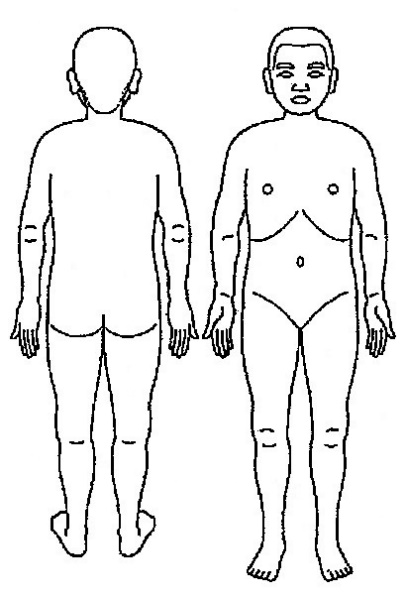 所見の概要(児童の症状・身体状況等)所見の概要(児童の症状・身体状況等)所見の概要(児童の症状・身体状況等)所見の概要(児童の症状・身体状況等)所見の概要(児童の症状・身体状況等)所見の概要(児童の症状・身体状況等)通告先●宍粟市家庭児童相談室：〒671-2573　宍粟市山崎町今宿５－１５	相談室直通（０７９０）６３－１９５０●宍粟市役所（夜間・休日）     : （０７９０）６３－３０００●姫路こども家庭センター       : （０７９）２９７－１２６１虐待が疑われる症例については、以下のチェックで確認してください。虐待症例については、この通告書で通告してください。全　　身低身長（-2SD 以下）低体重（-2SD 以下）内臓出血痙攣意識障害栄養障害原因不明の脱水症状繰り返す事故の既往症不衛生（垢まみれ・酷いおむつかぶれ）(3) 耳鼓膜裂傷耳介の腫脹（耳たぶを頻繁に引っ張られて生じる）(3) 耳鼓膜裂傷耳介の腫脹（耳たぶを頻繁に引っ張られて生じる）(8) 骨新旧混在する骨折多発性骨折乳児の長管骨骨折肋骨骨折(胸部圧迫、シェイキング等)捻転骨折（胸部圧迫）中毒（薬剤、化学物質等による）全　　身低身長（-2SD 以下）低体重（-2SD 以下）内臓出血痙攣意識障害栄養障害原因不明の脱水症状繰り返す事故の既往症不衛生（垢まみれ・酷いおむつかぶれ）(4) 鼻鼻骨骨折(4) 鼻鼻骨骨折(8) 骨新旧混在する骨折多発性骨折乳児の長管骨骨折肋骨骨折(胸部圧迫、シェイキング等)捻転骨折（胸部圧迫）中毒（薬剤、化学物質等による）全　　身低身長（-2SD 以下）低体重（-2SD 以下）内臓出血痙攣意識障害栄養障害原因不明の脱水症状繰り返す事故の既往症不衛生（垢まみれ・酷いおむつかぶれ）(5) 眼眼のまわりの痣眼球損傷（前目房の出血、眼底出血）眼外傷(白内障、網膜剥離、水晶体脱臼等)眼窩内側骨折(5) 眼眼のまわりの痣眼球損傷（前目房の出血、眼底出血）眼外傷(白内障、網膜剥離、水晶体脱臼等)眼窩内側骨折(8) 骨新旧混在する骨折多発性骨折乳児の長管骨骨折肋骨骨折(胸部圧迫、シェイキング等)捻転骨折（胸部圧迫）中毒（薬剤、化学物質等による）全　　身低身長（-2SD 以下）低体重（-2SD 以下）内臓出血痙攣意識障害栄養障害原因不明の脱水症状繰り返す事故の既往症不衛生（垢まみれ・酷いおむつかぶれ）(5) 眼眼のまわりの痣眼球損傷（前目房の出血、眼底出血）眼外傷(白内障、網膜剥離、水晶体脱臼等)眼窩内側骨折(5) 眼眼のまわりの痣眼球損傷（前目房の出血、眼底出血）眼外傷(白内障、網膜剥離、水晶体脱臼等)眼窩内側骨折(9) 胸腹部内臓損傷、内臓破裂(腎臓、肝臓、脾臓)溺水、窒息消化性潰瘍皮　　膚多数の打撲や傷多数の小さな傷不審な傷（ベルト、紐、絞首、歯形、つねり痕、爪痕、櫛、ハンガー、その他（　　　　　　）不自然な火傷、熱傷（タバコ、アイロン、熱湯）(5) 眼眼のまわりの痣眼球損傷（前目房の出血、眼底出血）眼外傷(白内障、網膜剥離、水晶体脱臼等)眼窩内側骨折(5) 眼眼のまわりの痣眼球損傷（前目房の出血、眼底出血）眼外傷(白内障、網膜剥離、水晶体脱臼等)眼窩内側骨折(9) 胸腹部内臓損傷、内臓破裂(腎臓、肝臓、脾臓)溺水、窒息消化性潰瘍皮　　膚多数の打撲や傷多数の小さな傷不審な傷（ベルト、紐、絞首、歯形、つねり痕、爪痕、櫛、ハンガー、その他（　　　　　　）不自然な火傷、熱傷（タバコ、アイロン、熱湯）(6) 口腔口周囲の打撲、裂傷口唇小帯、舌小帯(6) 口腔口周囲の打撲、裂傷口唇小帯、舌小帯(9) 胸腹部内臓損傷、内臓破裂(腎臓、肝臓、脾臓)溺水、窒息消化性潰瘍皮　　膚多数の打撲や傷多数の小さな傷不審な傷（ベルト、紐、絞首、歯形、つねり痕、爪痕、櫛、ハンガー、その他（　　　　　　）不自然な火傷、熱傷（タバコ、アイロン、熱湯）(6) 口腔口周囲の打撲、裂傷口唇小帯、舌小帯(6) 口腔口周囲の打撲、裂傷口唇小帯、舌小帯(10)泌尿器生殖器性器、肛門周囲の外傷(男児にもあるので注意)若年者の妊娠、中絶、出産(性的暴力の存在に考慮)反復性尿路感染症皮　　膚多数の打撲や傷多数の小さな傷不審な傷（ベルト、紐、絞首、歯形、つねり痕、爪痕、櫛、ハンガー、その他（　　　　　　）不自然な火傷、熱傷（タバコ、アイロン、熱湯）(7) 頭頭蓋内出血（硬膜下、くも膜下）頭蓋骨骨折脳挫傷(7) 頭頭蓋内出血（硬膜下、くも膜下）頭蓋骨骨折脳挫傷(10)泌尿器生殖器性器、肛門周囲の外傷(男児にもあるので注意)若年者の妊娠、中絶、出産(性的暴力の存在に考慮)反復性尿路感染症(11) 心理面極端なおびえ　□　情緒不安定　□　大人の顔色をうかがう無表情　□　無感動　□　無関心　□　多動　□　言葉の遅れ円形脱毛症　□　チック　□　夜尿　□　遺尿　□　遺糞反復性疼痛（頭痛、腹痛など）　□　胃潰瘍などの心身症触れられることを異常に嫌がる　□　動きがぎこちない自分からの発声や発語が少ない養育者がいる時といない時で動きや表情が極端に違う(11) 心理面極端なおびえ　□　情緒不安定　□　大人の顔色をうかがう無表情　□　無感動　□　無関心　□　多動　□　言葉の遅れ円形脱毛症　□　チック　□　夜尿　□　遺尿　□　遺糞反復性疼痛（頭痛、腹痛など）　□　胃潰瘍などの心身症触れられることを異常に嫌がる　□　動きがぎこちない自分からの発声や発語が少ない養育者がいる時といない時で動きや表情が極端に違う(12)その他予防接種がほとんど接種されていない母子手帳がほとんど記載されていない母子手帳を紛失している(12)その他予防接種がほとんど接種されていない母子手帳がほとんど記載されていない母子手帳を紛失している体罰を正当化する子どもの扱いがぎこちない発症から受診までの時間が長い説明が不自然（つじつまが合わない、あやふや、内容がよく変わる、受傷の原因を他者の責任にする）外傷の程度、予後、治療方法等に無関心である説明に対して納得をせず、転院を繰り返す挑発的態度、被害的態度、衝動的行動が多い明確な異常がないのに、種々の訴えを繰り返し、頻回に受診する。人の接し方が下手で、度々トラブルを起こす。外来を中断する。重症であるにもかかわらず、入院を拒否する入院しても、すぐに帰ってしまう面会や電話での問い合わせがほとんどできない面会は短時間で、子どもと接触しない